Please return completed form to Specialist Disability Service, The Oxford Centre for Enablement, Nuffield Orthopaedic Centre Windmill Road, Headington,  Oxford OX3 7HE, specialist.disabilityservice@nhs.net (preferred route).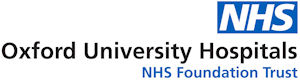 SPECIALIST DISABILITY SERVICEREFERRAL FORM – MOBILE ARM SUPPORT (MAS)SPECIALIST DISABILITY SERVICEREFERRAL FORM – MOBILE ARM SUPPORT (MAS)SPECIALIST DISABILITY SERVICEREFERRAL FORM – MOBILE ARM SUPPORT (MAS)SPECIALIST DISABILITY SERVICEREFERRAL FORM – MOBILE ARM SUPPORT (MAS)SPECIALIST DISABILITY SERVICEREFERRAL FORM – MOBILE ARM SUPPORT (MAS)SPECIALIST DISABILITY SERVICEREFERRAL FORM – MOBILE ARM SUPPORT (MAS)SPECIALIST DISABILITY SERVICEREFERRAL FORM – MOBILE ARM SUPPORT (MAS)SPECIALIST DISABILITY SERVICEREFERRAL FORM – MOBILE ARM SUPPORT (MAS)SPECIALIST DISABILITY SERVICEREFERRAL FORM – MOBILE ARM SUPPORT (MAS)SPECIALIST DISABILITY SERVICEREFERRAL FORM – MOBILE ARM SUPPORT (MAS)SPECIALIST DISABILITY SERVICEREFERRAL FORM – MOBILE ARM SUPPORT (MAS)SPECIALIST DISABILITY SERVICEREFERRAL FORM – MOBILE ARM SUPPORT (MAS)SPECIALIST DISABILITY SERVICEREFERRAL FORM – MOBILE ARM SUPPORT (MAS)SPECIALIST DISABILITY SERVICEREFERRAL FORM – MOBILE ARM SUPPORT (MAS)SPECIALIST DISABILITY SERVICEREFERRAL FORM – MOBILE ARM SUPPORT (MAS)SPECIALIST DISABILITY SERVICEREFERRAL FORM – MOBILE ARM SUPPORT (MAS)SPECIALIST DISABILITY SERVICEREFERRAL FORM – MOBILE ARM SUPPORT (MAS)SPECIALIST DISABILITY SERVICEREFERRAL FORM – MOBILE ARM SUPPORT (MAS)SPECIALIST DISABILITY SERVICEREFERRAL FORM – MOBILE ARM SUPPORT (MAS)SPECIALIST DISABILITY SERVICEREFERRAL FORM – MOBILE ARM SUPPORT (MAS)SPECIALIST DISABILITY SERVICEREFERRAL FORM – MOBILE ARM SUPPORT (MAS)SPECIALIST DISABILITY SERVICEREFERRAL FORM – MOBILE ARM SUPPORT (MAS)SPECIALIST DISABILITY SERVICEREFERRAL FORM – MOBILE ARM SUPPORT (MAS)SPECIALIST DISABILITY SERVICEREFERRAL FORM – MOBILE ARM SUPPORT (MAS)SPECIALIST DISABILITY SERVICEREFERRAL FORM – MOBILE ARM SUPPORT (MAS)SPECIALIST DISABILITY SERVICEREFERRAL FORM – MOBILE ARM SUPPORT (MAS)SPECIALIST DISABILITY SERVICEREFERRAL FORM – MOBILE ARM SUPPORT (MAS)SPECIALIST DISABILITY SERVICEREFERRAL FORM – MOBILE ARM SUPPORT (MAS)SPECIALIST DISABILITY SERVICEREFERRAL FORM – MOBILE ARM SUPPORT (MAS)SPECIALIST DISABILITY SERVICEREFERRAL FORM – MOBILE ARM SUPPORT (MAS)SPECIALIST DISABILITY SERVICEREFERRAL FORM – MOBILE ARM SUPPORT (MAS)SPECIALIST DISABILITY SERVICEREFERRAL FORM – MOBILE ARM SUPPORT (MAS)Oxford Centre for Enablement, Windmill Road, Headington, Oxford, OX3 7HET: 01865 227 447 | specialist.disabilityservice@nhs.netPlease ensure funding of the equipment is obtained prior to completing this referral form. The Specialist Disability Service is unable to provide any appointments until funding has been agreed. For more information regarding the Mobile Arm Supports, potential, but not guaranteed, funders, and a list of areas with an established Service Level Agreement (SLA), please visit our website: http://www.ouh.nhs.uk/oce/referrals/specialist-disability-services.aspxOxford Centre for Enablement, Windmill Road, Headington, Oxford, OX3 7HET: 01865 227 447 | specialist.disabilityservice@nhs.netPlease ensure funding of the equipment is obtained prior to completing this referral form. The Specialist Disability Service is unable to provide any appointments until funding has been agreed. For more information regarding the Mobile Arm Supports, potential, but not guaranteed, funders, and a list of areas with an established Service Level Agreement (SLA), please visit our website: http://www.ouh.nhs.uk/oce/referrals/specialist-disability-services.aspxOxford Centre for Enablement, Windmill Road, Headington, Oxford, OX3 7HET: 01865 227 447 | specialist.disabilityservice@nhs.netPlease ensure funding of the equipment is obtained prior to completing this referral form. The Specialist Disability Service is unable to provide any appointments until funding has been agreed. For more information regarding the Mobile Arm Supports, potential, but not guaranteed, funders, and a list of areas with an established Service Level Agreement (SLA), please visit our website: http://www.ouh.nhs.uk/oce/referrals/specialist-disability-services.aspxOxford Centre for Enablement, Windmill Road, Headington, Oxford, OX3 7HET: 01865 227 447 | specialist.disabilityservice@nhs.netPlease ensure funding of the equipment is obtained prior to completing this referral form. The Specialist Disability Service is unable to provide any appointments until funding has been agreed. For more information regarding the Mobile Arm Supports, potential, but not guaranteed, funders, and a list of areas with an established Service Level Agreement (SLA), please visit our website: http://www.ouh.nhs.uk/oce/referrals/specialist-disability-services.aspxOxford Centre for Enablement, Windmill Road, Headington, Oxford, OX3 7HET: 01865 227 447 | specialist.disabilityservice@nhs.netPlease ensure funding of the equipment is obtained prior to completing this referral form. The Specialist Disability Service is unable to provide any appointments until funding has been agreed. For more information regarding the Mobile Arm Supports, potential, but not guaranteed, funders, and a list of areas with an established Service Level Agreement (SLA), please visit our website: http://www.ouh.nhs.uk/oce/referrals/specialist-disability-services.aspxOxford Centre for Enablement, Windmill Road, Headington, Oxford, OX3 7HET: 01865 227 447 | specialist.disabilityservice@nhs.netPlease ensure funding of the equipment is obtained prior to completing this referral form. The Specialist Disability Service is unable to provide any appointments until funding has been agreed. For more information regarding the Mobile Arm Supports, potential, but not guaranteed, funders, and a list of areas with an established Service Level Agreement (SLA), please visit our website: http://www.ouh.nhs.uk/oce/referrals/specialist-disability-services.aspxOxford Centre for Enablement, Windmill Road, Headington, Oxford, OX3 7HET: 01865 227 447 | specialist.disabilityservice@nhs.netPlease ensure funding of the equipment is obtained prior to completing this referral form. The Specialist Disability Service is unable to provide any appointments until funding has been agreed. For more information regarding the Mobile Arm Supports, potential, but not guaranteed, funders, and a list of areas with an established Service Level Agreement (SLA), please visit our website: http://www.ouh.nhs.uk/oce/referrals/specialist-disability-services.aspxOxford Centre for Enablement, Windmill Road, Headington, Oxford, OX3 7HET: 01865 227 447 | specialist.disabilityservice@nhs.netPlease ensure funding of the equipment is obtained prior to completing this referral form. The Specialist Disability Service is unable to provide any appointments until funding has been agreed. For more information regarding the Mobile Arm Supports, potential, but not guaranteed, funders, and a list of areas with an established Service Level Agreement (SLA), please visit our website: http://www.ouh.nhs.uk/oce/referrals/specialist-disability-services.aspxOxford Centre for Enablement, Windmill Road, Headington, Oxford, OX3 7HET: 01865 227 447 | specialist.disabilityservice@nhs.netPlease ensure funding of the equipment is obtained prior to completing this referral form. The Specialist Disability Service is unable to provide any appointments until funding has been agreed. For more information regarding the Mobile Arm Supports, potential, but not guaranteed, funders, and a list of areas with an established Service Level Agreement (SLA), please visit our website: http://www.ouh.nhs.uk/oce/referrals/specialist-disability-services.aspxOxford Centre for Enablement, Windmill Road, Headington, Oxford, OX3 7HET: 01865 227 447 | specialist.disabilityservice@nhs.netPlease ensure funding of the equipment is obtained prior to completing this referral form. The Specialist Disability Service is unable to provide any appointments until funding has been agreed. For more information regarding the Mobile Arm Supports, potential, but not guaranteed, funders, and a list of areas with an established Service Level Agreement (SLA), please visit our website: http://www.ouh.nhs.uk/oce/referrals/specialist-disability-services.aspxOxford Centre for Enablement, Windmill Road, Headington, Oxford, OX3 7HET: 01865 227 447 | specialist.disabilityservice@nhs.netPlease ensure funding of the equipment is obtained prior to completing this referral form. The Specialist Disability Service is unable to provide any appointments until funding has been agreed. For more information regarding the Mobile Arm Supports, potential, but not guaranteed, funders, and a list of areas with an established Service Level Agreement (SLA), please visit our website: http://www.ouh.nhs.uk/oce/referrals/specialist-disability-services.aspxOxford Centre for Enablement, Windmill Road, Headington, Oxford, OX3 7HET: 01865 227 447 | specialist.disabilityservice@nhs.netPlease ensure funding of the equipment is obtained prior to completing this referral form. The Specialist Disability Service is unable to provide any appointments until funding has been agreed. For more information regarding the Mobile Arm Supports, potential, but not guaranteed, funders, and a list of areas with an established Service Level Agreement (SLA), please visit our website: http://www.ouh.nhs.uk/oce/referrals/specialist-disability-services.aspxOxford Centre for Enablement, Windmill Road, Headington, Oxford, OX3 7HET: 01865 227 447 | specialist.disabilityservice@nhs.netPlease ensure funding of the equipment is obtained prior to completing this referral form. The Specialist Disability Service is unable to provide any appointments until funding has been agreed. For more information regarding the Mobile Arm Supports, potential, but not guaranteed, funders, and a list of areas with an established Service Level Agreement (SLA), please visit our website: http://www.ouh.nhs.uk/oce/referrals/specialist-disability-services.aspxOxford Centre for Enablement, Windmill Road, Headington, Oxford, OX3 7HET: 01865 227 447 | specialist.disabilityservice@nhs.netPlease ensure funding of the equipment is obtained prior to completing this referral form. The Specialist Disability Service is unable to provide any appointments until funding has been agreed. For more information regarding the Mobile Arm Supports, potential, but not guaranteed, funders, and a list of areas with an established Service Level Agreement (SLA), please visit our website: http://www.ouh.nhs.uk/oce/referrals/specialist-disability-services.aspxOxford Centre for Enablement, Windmill Road, Headington, Oxford, OX3 7HET: 01865 227 447 | specialist.disabilityservice@nhs.netPlease ensure funding of the equipment is obtained prior to completing this referral form. The Specialist Disability Service is unable to provide any appointments until funding has been agreed. For more information regarding the Mobile Arm Supports, potential, but not guaranteed, funders, and a list of areas with an established Service Level Agreement (SLA), please visit our website: http://www.ouh.nhs.uk/oce/referrals/specialist-disability-services.aspxOxford Centre for Enablement, Windmill Road, Headington, Oxford, OX3 7HET: 01865 227 447 | specialist.disabilityservice@nhs.netPlease ensure funding of the equipment is obtained prior to completing this referral form. The Specialist Disability Service is unable to provide any appointments until funding has been agreed. For more information regarding the Mobile Arm Supports, potential, but not guaranteed, funders, and a list of areas with an established Service Level Agreement (SLA), please visit our website: http://www.ouh.nhs.uk/oce/referrals/specialist-disability-services.aspxOxford Centre for Enablement, Windmill Road, Headington, Oxford, OX3 7HET: 01865 227 447 | specialist.disabilityservice@nhs.netPlease ensure funding of the equipment is obtained prior to completing this referral form. The Specialist Disability Service is unable to provide any appointments until funding has been agreed. For more information regarding the Mobile Arm Supports, potential, but not guaranteed, funders, and a list of areas with an established Service Level Agreement (SLA), please visit our website: http://www.ouh.nhs.uk/oce/referrals/specialist-disability-services.aspxOxford Centre for Enablement, Windmill Road, Headington, Oxford, OX3 7HET: 01865 227 447 | specialist.disabilityservice@nhs.netPlease ensure funding of the equipment is obtained prior to completing this referral form. The Specialist Disability Service is unable to provide any appointments until funding has been agreed. For more information regarding the Mobile Arm Supports, potential, but not guaranteed, funders, and a list of areas with an established Service Level Agreement (SLA), please visit our website: http://www.ouh.nhs.uk/oce/referrals/specialist-disability-services.aspxOxford Centre for Enablement, Windmill Road, Headington, Oxford, OX3 7HET: 01865 227 447 | specialist.disabilityservice@nhs.netPlease ensure funding of the equipment is obtained prior to completing this referral form. The Specialist Disability Service is unable to provide any appointments until funding has been agreed. For more information regarding the Mobile Arm Supports, potential, but not guaranteed, funders, and a list of areas with an established Service Level Agreement (SLA), please visit our website: http://www.ouh.nhs.uk/oce/referrals/specialist-disability-services.aspxOxford Centre for Enablement, Windmill Road, Headington, Oxford, OX3 7HET: 01865 227 447 | specialist.disabilityservice@nhs.netPlease ensure funding of the equipment is obtained prior to completing this referral form. The Specialist Disability Service is unable to provide any appointments until funding has been agreed. For more information regarding the Mobile Arm Supports, potential, but not guaranteed, funders, and a list of areas with an established Service Level Agreement (SLA), please visit our website: http://www.ouh.nhs.uk/oce/referrals/specialist-disability-services.aspxOxford Centre for Enablement, Windmill Road, Headington, Oxford, OX3 7HET: 01865 227 447 | specialist.disabilityservice@nhs.netPlease ensure funding of the equipment is obtained prior to completing this referral form. The Specialist Disability Service is unable to provide any appointments until funding has been agreed. For more information regarding the Mobile Arm Supports, potential, but not guaranteed, funders, and a list of areas with an established Service Level Agreement (SLA), please visit our website: http://www.ouh.nhs.uk/oce/referrals/specialist-disability-services.aspxOxford Centre for Enablement, Windmill Road, Headington, Oxford, OX3 7HET: 01865 227 447 | specialist.disabilityservice@nhs.netPlease ensure funding of the equipment is obtained prior to completing this referral form. The Specialist Disability Service is unable to provide any appointments until funding has been agreed. For more information regarding the Mobile Arm Supports, potential, but not guaranteed, funders, and a list of areas with an established Service Level Agreement (SLA), please visit our website: http://www.ouh.nhs.uk/oce/referrals/specialist-disability-services.aspxOxford Centre for Enablement, Windmill Road, Headington, Oxford, OX3 7HET: 01865 227 447 | specialist.disabilityservice@nhs.netPlease ensure funding of the equipment is obtained prior to completing this referral form. The Specialist Disability Service is unable to provide any appointments until funding has been agreed. For more information regarding the Mobile Arm Supports, potential, but not guaranteed, funders, and a list of areas with an established Service Level Agreement (SLA), please visit our website: http://www.ouh.nhs.uk/oce/referrals/specialist-disability-services.aspxOxford Centre for Enablement, Windmill Road, Headington, Oxford, OX3 7HET: 01865 227 447 | specialist.disabilityservice@nhs.netPlease ensure funding of the equipment is obtained prior to completing this referral form. The Specialist Disability Service is unable to provide any appointments until funding has been agreed. For more information regarding the Mobile Arm Supports, potential, but not guaranteed, funders, and a list of areas with an established Service Level Agreement (SLA), please visit our website: http://www.ouh.nhs.uk/oce/referrals/specialist-disability-services.aspxOxford Centre for Enablement, Windmill Road, Headington, Oxford, OX3 7HET: 01865 227 447 | specialist.disabilityservice@nhs.netPlease ensure funding of the equipment is obtained prior to completing this referral form. The Specialist Disability Service is unable to provide any appointments until funding has been agreed. For more information regarding the Mobile Arm Supports, potential, but not guaranteed, funders, and a list of areas with an established Service Level Agreement (SLA), please visit our website: http://www.ouh.nhs.uk/oce/referrals/specialist-disability-services.aspxOxford Centre for Enablement, Windmill Road, Headington, Oxford, OX3 7HET: 01865 227 447 | specialist.disabilityservice@nhs.netPlease ensure funding of the equipment is obtained prior to completing this referral form. The Specialist Disability Service is unable to provide any appointments until funding has been agreed. For more information regarding the Mobile Arm Supports, potential, but not guaranteed, funders, and a list of areas with an established Service Level Agreement (SLA), please visit our website: http://www.ouh.nhs.uk/oce/referrals/specialist-disability-services.aspxOxford Centre for Enablement, Windmill Road, Headington, Oxford, OX3 7HET: 01865 227 447 | specialist.disabilityservice@nhs.netPlease ensure funding of the equipment is obtained prior to completing this referral form. The Specialist Disability Service is unable to provide any appointments until funding has been agreed. For more information regarding the Mobile Arm Supports, potential, but not guaranteed, funders, and a list of areas with an established Service Level Agreement (SLA), please visit our website: http://www.ouh.nhs.uk/oce/referrals/specialist-disability-services.aspxOxford Centre for Enablement, Windmill Road, Headington, Oxford, OX3 7HET: 01865 227 447 | specialist.disabilityservice@nhs.netPlease ensure funding of the equipment is obtained prior to completing this referral form. The Specialist Disability Service is unable to provide any appointments until funding has been agreed. For more information regarding the Mobile Arm Supports, potential, but not guaranteed, funders, and a list of areas with an established Service Level Agreement (SLA), please visit our website: http://www.ouh.nhs.uk/oce/referrals/specialist-disability-services.aspxOxford Centre for Enablement, Windmill Road, Headington, Oxford, OX3 7HET: 01865 227 447 | specialist.disabilityservice@nhs.netPlease ensure funding of the equipment is obtained prior to completing this referral form. The Specialist Disability Service is unable to provide any appointments until funding has been agreed. For more information regarding the Mobile Arm Supports, potential, but not guaranteed, funders, and a list of areas with an established Service Level Agreement (SLA), please visit our website: http://www.ouh.nhs.uk/oce/referrals/specialist-disability-services.aspxOxford Centre for Enablement, Windmill Road, Headington, Oxford, OX3 7HET: 01865 227 447 | specialist.disabilityservice@nhs.netPlease ensure funding of the equipment is obtained prior to completing this referral form. The Specialist Disability Service is unable to provide any appointments until funding has been agreed. For more information regarding the Mobile Arm Supports, potential, but not guaranteed, funders, and a list of areas with an established Service Level Agreement (SLA), please visit our website: http://www.ouh.nhs.uk/oce/referrals/specialist-disability-services.aspxOxford Centre for Enablement, Windmill Road, Headington, Oxford, OX3 7HET: 01865 227 447 | specialist.disabilityservice@nhs.netPlease ensure funding of the equipment is obtained prior to completing this referral form. The Specialist Disability Service is unable to provide any appointments until funding has been agreed. For more information regarding the Mobile Arm Supports, potential, but not guaranteed, funders, and a list of areas with an established Service Level Agreement (SLA), please visit our website: http://www.ouh.nhs.uk/oce/referrals/specialist-disability-services.aspxOxford Centre for Enablement, Windmill Road, Headington, Oxford, OX3 7HET: 01865 227 447 | specialist.disabilityservice@nhs.netPlease ensure funding of the equipment is obtained prior to completing this referral form. The Specialist Disability Service is unable to provide any appointments until funding has been agreed. For more information regarding the Mobile Arm Supports, potential, but not guaranteed, funders, and a list of areas with an established Service Level Agreement (SLA), please visit our website: http://www.ouh.nhs.uk/oce/referrals/specialist-disability-services.aspxCLIENT’S DETAILSCLIENT’S DETAILSCLIENT’S DETAILSCLIENT’S DETAILSCLIENT’S DETAILSCLIENT’S DETAILSCLIENT’S DETAILSCLIENT’S DETAILSCLIENT’S DETAILSCLIENT’S DETAILSCLIENT’S DETAILSCLIENT’S DETAILSCLIENT’S DETAILSCLIENT’S DETAILSCLIENT’S DETAILSCLIENT’S DETAILSCLIENT’S DETAILSCLIENT’S DETAILSCLIENT’S DETAILSCLIENT’S DETAILSCLIENT’S DETAILSCLIENT’S DETAILSCLIENT’S DETAILSCLIENT’S DETAILSCLIENT’S DETAILSCLIENT’S DETAILSCLIENT’S DETAILSCLIENT’S DETAILSCLIENT’S DETAILSCLIENT’S DETAILSCLIENT’S DETAILSCLIENT’S DETAILSFull name:Title:Title:Title:Title:Address:Telephone no:Telephone no:Telephone no:Telephone no:Telephone no:Address:Mobile no:Mobile no:Mobile no:Mobile no:Mobile no:NHS no:Date of birth:Date of birth:Date of birth:Date of birth:Date of birth:Email:Email:Email:Email:Email:Diagnoses:Height:Height:Height:Height:Diagnoses:Weight:Weight:Weight:Weight:Other relevant medical details (e.g. planned surgery, tissue status):Other relevant medical details (e.g. planned surgery, tissue status):Other relevant medical details (e.g. planned surgery, tissue status):Other relevant medical details (e.g. planned surgery, tissue status):Consent gained from the client for this referral:Consent gained from the client for this referral:Consent gained from the client for this referral:Consent gained from the client for this referral:Consent gained from the client for this referral:Consent gained from the client for this referral:Consent gained from the client for this referral:Consent gained from the client for this referral:Consent gained from the client for this referral:Consent gained from the client for this referral:Consent gained from the client for this referral:Consent gained from the client for this referral:Consent gained from the client for this referral:Consent gained from the client for this referral:Consent gained from the client for this referral:Consent gained from the client for this referral:Consent gained from the client for this referral:Consent gained from the client for this referral:Consent gained from the client for this referral:Yes Yes Yes Yes Yes No No No No Best interest Best interest Best interest Best interest GP (name and initial)*:GP (name and initial)*:GP (name and initial)*:GP (name and initial)*:GP (name and initial)*:Name/place of practice:Name/place of practice:Name/place of practice:Name/place of practice:Name/place of practice:* Essential information to identify CCG before referral is processed.  Please note:  If the GP does not have an established Service Level agreement (SLA) with us, you will be required to provide us with the appropriate CCG information to request for funding.* Essential information to identify CCG before referral is processed.  Please note:  If the GP does not have an established Service Level agreement (SLA) with us, you will be required to provide us with the appropriate CCG information to request for funding.* Essential information to identify CCG before referral is processed.  Please note:  If the GP does not have an established Service Level agreement (SLA) with us, you will be required to provide us with the appropriate CCG information to request for funding.* Essential information to identify CCG before referral is processed.  Please note:  If the GP does not have an established Service Level agreement (SLA) with us, you will be required to provide us with the appropriate CCG information to request for funding.* Essential information to identify CCG before referral is processed.  Please note:  If the GP does not have an established Service Level agreement (SLA) with us, you will be required to provide us with the appropriate CCG information to request for funding.* Essential information to identify CCG before referral is processed.  Please note:  If the GP does not have an established Service Level agreement (SLA) with us, you will be required to provide us with the appropriate CCG information to request for funding.* Essential information to identify CCG before referral is processed.  Please note:  If the GP does not have an established Service Level agreement (SLA) with us, you will be required to provide us with the appropriate CCG information to request for funding.* Essential information to identify CCG before referral is processed.  Please note:  If the GP does not have an established Service Level agreement (SLA) with us, you will be required to provide us with the appropriate CCG information to request for funding.* Essential information to identify CCG before referral is processed.  Please note:  If the GP does not have an established Service Level agreement (SLA) with us, you will be required to provide us with the appropriate CCG information to request for funding.* Essential information to identify CCG before referral is processed.  Please note:  If the GP does not have an established Service Level agreement (SLA) with us, you will be required to provide us with the appropriate CCG information to request for funding.* Essential information to identify CCG before referral is processed.  Please note:  If the GP does not have an established Service Level agreement (SLA) with us, you will be required to provide us with the appropriate CCG information to request for funding.* Essential information to identify CCG before referral is processed.  Please note:  If the GP does not have an established Service Level agreement (SLA) with us, you will be required to provide us with the appropriate CCG information to request for funding.* Essential information to identify CCG before referral is processed.  Please note:  If the GP does not have an established Service Level agreement (SLA) with us, you will be required to provide us with the appropriate CCG information to request for funding.* Essential information to identify CCG before referral is processed.  Please note:  If the GP does not have an established Service Level agreement (SLA) with us, you will be required to provide us with the appropriate CCG information to request for funding.* Essential information to identify CCG before referral is processed.  Please note:  If the GP does not have an established Service Level agreement (SLA) with us, you will be required to provide us with the appropriate CCG information to request for funding.* Essential information to identify CCG before referral is processed.  Please note:  If the GP does not have an established Service Level agreement (SLA) with us, you will be required to provide us with the appropriate CCG information to request for funding.* Essential information to identify CCG before referral is processed.  Please note:  If the GP does not have an established Service Level agreement (SLA) with us, you will be required to provide us with the appropriate CCG information to request for funding.* Essential information to identify CCG before referral is processed.  Please note:  If the GP does not have an established Service Level agreement (SLA) with us, you will be required to provide us with the appropriate CCG information to request for funding.* Essential information to identify CCG before referral is processed.  Please note:  If the GP does not have an established Service Level agreement (SLA) with us, you will be required to provide us with the appropriate CCG information to request for funding.* Essential information to identify CCG before referral is processed.  Please note:  If the GP does not have an established Service Level agreement (SLA) with us, you will be required to provide us with the appropriate CCG information to request for funding.* Essential information to identify CCG before referral is processed.  Please note:  If the GP does not have an established Service Level agreement (SLA) with us, you will be required to provide us with the appropriate CCG information to request for funding.* Essential information to identify CCG before referral is processed.  Please note:  If the GP does not have an established Service Level agreement (SLA) with us, you will be required to provide us with the appropriate CCG information to request for funding.* Essential information to identify CCG before referral is processed.  Please note:  If the GP does not have an established Service Level agreement (SLA) with us, you will be required to provide us with the appropriate CCG information to request for funding.* Essential information to identify CCG before referral is processed.  Please note:  If the GP does not have an established Service Level agreement (SLA) with us, you will be required to provide us with the appropriate CCG information to request for funding.* Essential information to identify CCG before referral is processed.  Please note:  If the GP does not have an established Service Level agreement (SLA) with us, you will be required to provide us with the appropriate CCG information to request for funding.* Essential information to identify CCG before referral is processed.  Please note:  If the GP does not have an established Service Level agreement (SLA) with us, you will be required to provide us with the appropriate CCG information to request for funding.* Essential information to identify CCG before referral is processed.  Please note:  If the GP does not have an established Service Level agreement (SLA) with us, you will be required to provide us with the appropriate CCG information to request for funding.* Essential information to identify CCG before referral is processed.  Please note:  If the GP does not have an established Service Level agreement (SLA) with us, you will be required to provide us with the appropriate CCG information to request for funding.* Essential information to identify CCG before referral is processed.  Please note:  If the GP does not have an established Service Level agreement (SLA) with us, you will be required to provide us with the appropriate CCG information to request for funding.* Essential information to identify CCG before referral is processed.  Please note:  If the GP does not have an established Service Level agreement (SLA) with us, you will be required to provide us with the appropriate CCG information to request for funding.* Essential information to identify CCG before referral is processed.  Please note:  If the GP does not have an established Service Level agreement (SLA) with us, you will be required to provide us with the appropriate CCG information to request for funding.* Essential information to identify CCG before referral is processed.  Please note:  If the GP does not have an established Service Level agreement (SLA) with us, you will be required to provide us with the appropriate CCG information to request for funding.OTHER RELEVANT PROFESSIONALS INVOLVED (as applicable)OTHER RELEVANT PROFESSIONALS INVOLVED (as applicable)OTHER RELEVANT PROFESSIONALS INVOLVED (as applicable)OTHER RELEVANT PROFESSIONALS INVOLVED (as applicable)OTHER RELEVANT PROFESSIONALS INVOLVED (as applicable)OTHER RELEVANT PROFESSIONALS INVOLVED (as applicable)OTHER RELEVANT PROFESSIONALS INVOLVED (as applicable)OTHER RELEVANT PROFESSIONALS INVOLVED (as applicable)OTHER RELEVANT PROFESSIONALS INVOLVED (as applicable)OTHER RELEVANT PROFESSIONALS INVOLVED (as applicable)OTHER RELEVANT PROFESSIONALS INVOLVED (as applicable)OTHER RELEVANT PROFESSIONALS INVOLVED (as applicable)OTHER RELEVANT PROFESSIONALS INVOLVED (as applicable)OTHER RELEVANT PROFESSIONALS INVOLVED (as applicable)OTHER RELEVANT PROFESSIONALS INVOLVED (as applicable)OTHER RELEVANT PROFESSIONALS INVOLVED (as applicable)OTHER RELEVANT PROFESSIONALS INVOLVED (as applicable)OTHER RELEVANT PROFESSIONALS INVOLVED (as applicable)OTHER RELEVANT PROFESSIONALS INVOLVED (as applicable)OTHER RELEVANT PROFESSIONALS INVOLVED (as applicable)OTHER RELEVANT PROFESSIONALS INVOLVED (as applicable)OTHER RELEVANT PROFESSIONALS INVOLVED (as applicable)OTHER RELEVANT PROFESSIONALS INVOLVED (as applicable)OTHER RELEVANT PROFESSIONALS INVOLVED (as applicable)OTHER RELEVANT PROFESSIONALS INVOLVED (as applicable)OTHER RELEVANT PROFESSIONALS INVOLVED (as applicable)OTHER RELEVANT PROFESSIONALS INVOLVED (as applicable)OTHER RELEVANT PROFESSIONALS INVOLVED (as applicable)OTHER RELEVANT PROFESSIONALS INVOLVED (as applicable)OTHER RELEVANT PROFESSIONALS INVOLVED (as applicable)OTHER RELEVANT PROFESSIONALS INVOLVED (as applicable)OTHER RELEVANT PROFESSIONALS INVOLVED (as applicable)Name and professionName and professionName and professionName and professionName and professionName and professionName and professionName and professionName and professionContact detailContact detailContact detailContact detailContact detailContact detailContact detailContact detailContact detailContact detailContact detailContact detailContact detailContact detailContact detailContact detailInvolvementInvolvementInvolvementInvolvementInvolvementInvolvementInvolvementPLEASE INDICATE WHETHER THE PATIENT HAS ALREADY BEEN REFERRED FOR ANY OF THE FOLLOWING:PLEASE INDICATE WHETHER THE PATIENT HAS ALREADY BEEN REFERRED FOR ANY OF THE FOLLOWING:PLEASE INDICATE WHETHER THE PATIENT HAS ALREADY BEEN REFERRED FOR ANY OF THE FOLLOWING:PLEASE INDICATE WHETHER THE PATIENT HAS ALREADY BEEN REFERRED FOR ANY OF THE FOLLOWING:PLEASE INDICATE WHETHER THE PATIENT HAS ALREADY BEEN REFERRED FOR ANY OF THE FOLLOWING:PLEASE INDICATE WHETHER THE PATIENT HAS ALREADY BEEN REFERRED FOR ANY OF THE FOLLOWING:PLEASE INDICATE WHETHER THE PATIENT HAS ALREADY BEEN REFERRED FOR ANY OF THE FOLLOWING:PLEASE INDICATE WHETHER THE PATIENT HAS ALREADY BEEN REFERRED FOR ANY OF THE FOLLOWING:PLEASE INDICATE WHETHER THE PATIENT HAS ALREADY BEEN REFERRED FOR ANY OF THE FOLLOWING:PLEASE INDICATE WHETHER THE PATIENT HAS ALREADY BEEN REFERRED FOR ANY OF THE FOLLOWING:PLEASE INDICATE WHETHER THE PATIENT HAS ALREADY BEEN REFERRED FOR ANY OF THE FOLLOWING:PLEASE INDICATE WHETHER THE PATIENT HAS ALREADY BEEN REFERRED FOR ANY OF THE FOLLOWING:PLEASE INDICATE WHETHER THE PATIENT HAS ALREADY BEEN REFERRED FOR ANY OF THE FOLLOWING:PLEASE INDICATE WHETHER THE PATIENT HAS ALREADY BEEN REFERRED FOR ANY OF THE FOLLOWING:PLEASE INDICATE WHETHER THE PATIENT HAS ALREADY BEEN REFERRED FOR ANY OF THE FOLLOWING:PLEASE INDICATE WHETHER THE PATIENT HAS ALREADY BEEN REFERRED FOR ANY OF THE FOLLOWING:PLEASE INDICATE WHETHER THE PATIENT HAS ALREADY BEEN REFERRED FOR ANY OF THE FOLLOWING:PLEASE INDICATE WHETHER THE PATIENT HAS ALREADY BEEN REFERRED FOR ANY OF THE FOLLOWING:PLEASE INDICATE WHETHER THE PATIENT HAS ALREADY BEEN REFERRED FOR ANY OF THE FOLLOWING:PLEASE INDICATE WHETHER THE PATIENT HAS ALREADY BEEN REFERRED FOR ANY OF THE FOLLOWING:PLEASE INDICATE WHETHER THE PATIENT HAS ALREADY BEEN REFERRED FOR ANY OF THE FOLLOWING:PLEASE INDICATE WHETHER THE PATIENT HAS ALREADY BEEN REFERRED FOR ANY OF THE FOLLOWING:PLEASE INDICATE WHETHER THE PATIENT HAS ALREADY BEEN REFERRED FOR ANY OF THE FOLLOWING:PLEASE INDICATE WHETHER THE PATIENT HAS ALREADY BEEN REFERRED FOR ANY OF THE FOLLOWING:PLEASE INDICATE WHETHER THE PATIENT HAS ALREADY BEEN REFERRED FOR ANY OF THE FOLLOWING:PLEASE INDICATE WHETHER THE PATIENT HAS ALREADY BEEN REFERRED FOR ANY OF THE FOLLOWING:PLEASE INDICATE WHETHER THE PATIENT HAS ALREADY BEEN REFERRED FOR ANY OF THE FOLLOWING:PLEASE INDICATE WHETHER THE PATIENT HAS ALREADY BEEN REFERRED FOR ANY OF THE FOLLOWING:PLEASE INDICATE WHETHER THE PATIENT HAS ALREADY BEEN REFERRED FOR ANY OF THE FOLLOWING:PLEASE INDICATE WHETHER THE PATIENT HAS ALREADY BEEN REFERRED FOR ANY OF THE FOLLOWING:PLEASE INDICATE WHETHER THE PATIENT HAS ALREADY BEEN REFERRED FOR ANY OF THE FOLLOWING:PLEASE INDICATE WHETHER THE PATIENT HAS ALREADY BEEN REFERRED FOR ANY OF THE FOLLOWING:Wheelchair SeatingWheelchair SeatingWheelchair SeatingWheelchair SeatingWheelchair SeatingWheelchair SeatingWheelchair SeatingWheelchair SeatingWheelchair SeatingWheelchair SeatingWheelchair SeatingMounting of electronic assistive technologyMounting of electronic assistive technologyMounting of electronic assistive technologyMounting of electronic assistive technologyMounting of electronic assistive technologyMounting of electronic assistive technologyMounting of electronic assistive technologyMounting of electronic assistive technologyMounting of electronic assistive technologyMounting of electronic assistive technologyMounting of electronic assistive technologyMounting of electronic assistive technologyMounting of electronic assistive technologyMounting of electronic assistive technologyMounting of electronic assistive technologyMounting of electronic assistive technologyComputer AccessComputer AccessComputer AccessComputer AccessComputer AccessComputer AccessComputer AccessComputer AccessComputer AccessComputer AccessComputer AccessCommunication aidCommunication aidCommunication aidCommunication aidCommunication aidCommunication aidCommunication aidCommunication aidCommunication aidCommunication aidCommunication aidCommunication aidCommunication aidCommunication aidCommunication aidCommunication aidDetailed reason for referral, including aims of intervention (please provide sufficient information  to allow appropriate prioritisation):Detailed reason for referral, including aims of intervention (please provide sufficient information  to allow appropriate prioritisation):Detailed reason for referral, including aims of intervention (please provide sufficient information  to allow appropriate prioritisation):Detailed reason for referral, including aims of intervention (please provide sufficient information  to allow appropriate prioritisation):Detailed reason for referral, including aims of intervention (please provide sufficient information  to allow appropriate prioritisation):Detailed reason for referral, including aims of intervention (please provide sufficient information  to allow appropriate prioritisation):Other relevant information:Other relevant information:Other relevant information:Other relevant information:Other relevant information:Other relevant information:Details of home/day care arrangements:Details of home/day care arrangements:Details of home/day care arrangements:Details of home/day care arrangements:Details of home/day care arrangements:Details of home/day care arrangements:Level of mobility: (include type of equipment used)Level of mobility: (include type of equipment used)Level of mobility: (include type of equipment used)Level of mobility: (include type of equipment used)Level of mobility: (include type of equipment used)Level of mobility: (include type of equipment used)Indoors:Indoors:Indoors:Indoors:Level of mobility: (include type of equipment used)Level of mobility: (include type of equipment used)Level of mobility: (include type of equipment used)Level of mobility: (include type of equipment used)Level of mobility: (include type of equipment used)Level of mobility: (include type of equipment used)Outdoors:Outdoors:Outdoors:Outdoors:Method of transfer:(Equipment used)Method of transfer:(Equipment used)Method of transfer:(Equipment used)Method of transfer:(Equipment used)Method of transfer:(Equipment used)Method of transfer:(Equipment used)Care needs:Care needs:Care needs:Care needs:Care needs:Care needs:Ability to communicate and method of communication:Ability to communicate and method of communication:Ability to communicate and method of communication:Ability to communicate and method of communication:Ability to communicate and method of communication:Ability to communicate and method of communication:Indicate means of transport to appointment:Indicate means of transport to appointment:Indicate means of transport to appointment:Indicate means of transport to appointment:Indicate means of transport to appointment:Indicate means of transport to appointment:Own/home vehicleOwn/home vehicleOwn/home vehicleOwn/home vehicleOwn/home vehicleOwn/home vehicleOwn/home vehicleOwn/home vehicleAmbulanceAmbulanceAmbulanceAmbulanceAmbulanceAmbulanceIf a home visit is required, please provide:If a home visit is required, please provide:If a home visit is required, please provide:If a home visit is required, please provide:If a home visit is required, please provide:If a home visit is required, please provide:A brief rationaleA brief rationaleA brief rationaleA brief rationaleA brief rationaleA brief rationaleA brief rationaleA brief rationaleIf a home visit is required, please provide:If a home visit is required, please provide:If a home visit is required, please provide:If a home visit is required, please provide:If a home visit is required, please provide:If a home visit is required, please provide:Access detailsAccess detailsAccess detailsAccess detailsAccess detailsAccess detailsAccess detailsAccess detailsREFERRER DETAILSREFERRER DETAILSREFERRER DETAILSREFERRER DETAILSREFERRER DETAILSREFERRER DETAILSREFERRER DETAILSREFERRER DETAILSREFERRER DETAILSREFERRER DETAILSREFERRER DETAILSREFERRER DETAILSREFERRER DETAILSREFERRER DETAILSREFERRER DETAILSREFERRER DETAILSREFERRER DETAILSREFERRER DETAILSREFERRER DETAILSREFERRER DETAILSREFERRER DETAILSREFERRER DETAILSREFERRER DETAILSREFERRER DETAILSREFERRER DETAILSREFERRER DETAILSREFERRER DETAILSREFERRER DETAILSREFERRER DETAILSREFERRER DETAILSREFERRER DETAILSREFERRER DETAILSReferred by:Referred by:Job title:Job title:Job title:Job title:Address:Address:Email:Email:Email:Email:Address:Address:Mobile:Mobile:Mobile:Mobile:Address:Address:Office:Office:Office:Office:Signed:Signed:Signed:Date of referral:Date of referral:Date of referral:Date of referral:Date of referral:Date of referral:Document nameDocument nameDocument nameSDS referral formSDS referral formSDS referral formSDS referral formSDS referral formIssue Date/ AuthorIssue Date/ AuthorIssue Date/ AuthorIssue Date/ AuthorIssue Date/ Author05/2014 DL05/2014 DL05/2014 DL05/2014 DL05/2014 DLReviewedReviewedReviewed14/06/201814/06/201814/06/201814/06/201814/06/201814/06/2018VersionVersionVersion1.71.7